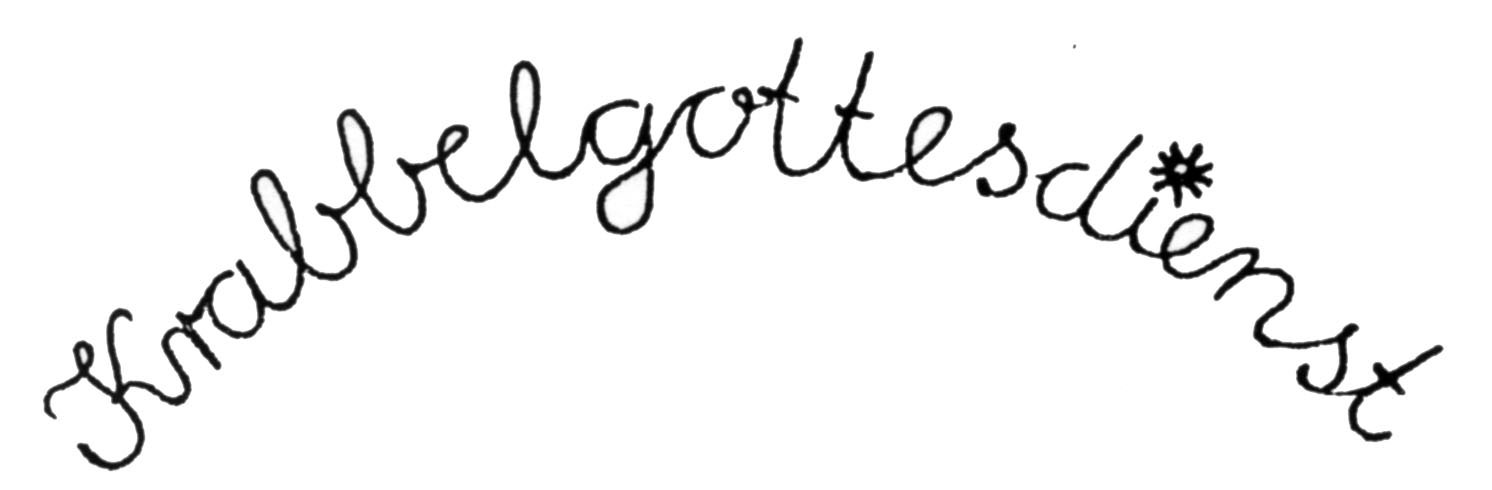 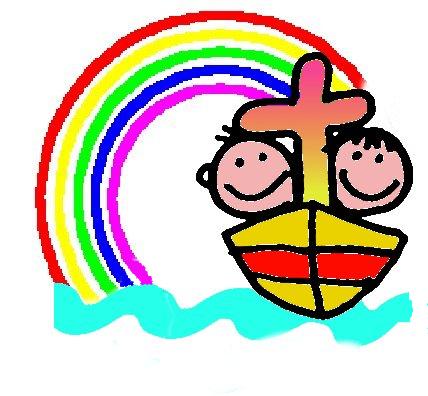 2022Für unsere Kleinsten (vom Geburtsalter bis zum Eintritt in den Kindergarten) finden regelmässig ökumenische Krabbelgottesdienste in Diepoldsau statt. Hier werden sie auf kindergerechte, spielerische Art mit dem Glauben und den kirchlichen Räumen vertraut gemacht. Im Anschluss an jede Feier treffen sich die Kinder mit ihren Begleitpersonen zu einem gemütlichen Beisammensein.	Dienstag	11. Januar 22	9.30 Uhr	kath. Kirche	Dienstag	15. Februar 22	9.30 Uhr	evang. Kirche	Dienstag	15. März 22	9.30 Uhr	kath. Kirche	Dienstag	26. April 22	9.30 Uhr	evang. Kirche	Dienstag	24. Mai 22	9.30 Uhr	kath. Kirche	Dienstag	21. Juni 22	9.30 Uhr	evang. Kirche	Dienstag	23. August 22	9.30 Uhr	kath. Kirche	Dienstag	20. September 22	9.30 Uhr	evang. Kirche	Dienstag	25. Oktober 22	9.30 Uhr	kath. Kirche	Dienstag	15. November 22	9.30 Uhr	kath. Kirche	Dienstag	20. Dezember 22	9.30 Uhr	evang. KircheDie aktuellen Daten der Familiengottesdienste sowie weitere Informationen finden Sie auf unserer Homepage:www.refdwk.chwww.kath-diepoldsau.ch